Call for Entries 參賽須知Applications for the Hong Kong ICT Awards 2023: Digital Entertainment Award are invited from now until 28 June 2023.「2023香港資訊及通訊科技獎：數碼娛樂獎」由現在起至2023年6月28日接受報名。Application Procedures:Entrants must filled in the Entry Forms enclosed with:1.	Three images of each entry in jpg format of 300 dpi (maximum file size less than 3MB) 2.	Filled in the Entry Form with declaration which related to:(a)	the right of legal use of associated intellectual property rights (copyright, trademarks or patents) and licenses of the submitted entry; or the authorisation of being the proper representative of the submitted entry; and(b)	the right of the Leading Organiser to use the submitted entry in any way related to the AWARDS and its activities; and3.	Upload full version of the film, animation or video in MP4 format (HD) and the script of the screenplay.　The length of Short Film should not be more than 25 minutes. The length of Feature Film should not be less than 25 minutes. (for submissions competing for Animation and Visual Effects streams); OR4.	A copy of the Entertainment and eSports Software / software of interaction design (if any) with basic playing / operating instruction and a demo video of length not more than 10 minutes in MP4 format (HD) (for submissions competing for Entertainment and eSports Software/ Interaction Design streams)Please upload all related videos, documents and files in Google Dive or OneDrive (Outlook) and attach a link in the Entry Form for the Leading Organiser download. Applicants must fill in and submit the Entry Form as well as the above mentioned materials by 3:00 pm on 28 June 2023 through our official website: https://www.hkdea.org/ict2023All personal data submitted by the entrants will be treated as confidential and will not be published without authorisation.報名方法：參賽單位須填妥參加表格，並與以下資料一併遞交：1.	每項作品的三張300 dpi jpg格式圖像(只接受3MB以內的檔案)2.	於參加表格內所涉及之保障條款，對以下權利作出正式的聲明：(a) 參賽作品的有關版權和專利的合法使用權或／及合法代表權;及(b) 授予籌辦機構權利可使用參賽作品作為2023香港資訊及通訊科技獎 及其他有關活動之用；及3.	以MP4(高清版)制式上載完整的參賽電影，動畫作品或影像及故事劇本。短片的片長必須為25分鐘以下，電影的片長則必須為25分鐘以上。 (只適用於角逐有關電腦動畫及視覺特效的獎項);或4.	娛樂及電子競技軟件／互動設計的相關軟件（如適用）之正本乙份和基本遊戲／操作說明 及 一段不多於10分鐘的示範短片，可使用MP4(高清版)制式。（只適用於角逐有關娛樂及電子競技軟件／互動設計的獎項）請上載所有相關的視頻，文檔和文件至Google雲端硬盤或OneDrive（Outlook）內，並於參加表格內附上連結以供籌辦機構下載。參賽單位須將參加表格及以上資料於2023年6月28日下午3時正或之前網上遞交(https://www.hkdea.org/ict2023)。所有由參賽單位提供之個人資料將絕對保密。未經參賽單位同意下，資料將不會被公開發表。Deadline for enrolment截止報名:
On or before 28 June 2023 (Wednesday), 3:00 pm 2023年6月28日 (星期三) 下午3時正Timetable 時間表:There will be a Participants Briefing short after the closing of the application submission. Areas of attention for applicants will be highlighted in the Briefing. Past Judges/Assessors and winner will be invited to share their views and experiences. 截止報名後，大會隨即會舉辦參賽單位簡報會，為參賽者摘要介紹需要注意的地方，亦會邀請過往的評委及獲獎單位分享心得和經驗。                                                 OR 或 (Please use supplementary sheets if necessary 可按需要加紙填寫)Part D: Declaration 聲明I/We hereby declare that 本人/我們在此聲明:I/We attest to all the facts in this entry form and am/are willing to propose the above mentioned entry for participation in the Hong Kong ICT Awards 2023: Digital Entertainment Award.   我／我們謹此聲明此參加表格之所有資料真確無訛及願意成為「2023香港資訊及通訊科技獎： 數碼娛樂獎」之參賽單位。I/We hereby declare that I/we accept the judging rules and regulations of the Awards.   我／我們同意遵守一切參賽之規定和條例。I am/We are prepared to attend interviews with the judging panel on dates to be specified by the Leading Organiser.   我／我們將出席由籌辦機構所指定的評審面試。I/We agree the Leading Organiser has full authority to make final decisions in all matters relating to the Hong Kong ICT Awards 2023: Digital Entertainment Award, without any obligation to disclose or account for the reasons thereof.
我／我們同意籌辦機構有權在任何情況下作出「2023香港資訊及通訊科技獎： 數碼娛樂獎」的最後決定。If selected as the winner of the Awards, I am/we are obliged to attend the Hong Kong ICT Awards 2023 Awards Presentation Ceremony and other related activities.   如獲選為得獎者，我／我們將出席「2023香港資訊及通訊科技獎」頒獎典禮及其他有關活動。I/We declare and warrant that我/我們作出以下聲明及保證   a)  in respect of any third party works, things and materials incorporated in the above entry, I/we have a valid and continuing license under which I am/we are entitled to use such      third party works, things and materials in the creation development and making of the above entry;      有關包含在上述參賽作品中的任何第三者作品、物件和材料，我／我們擁有有效及持續的特許，根據有關特許，我／我們有權在創作及製作上述參賽作品的過程中使用該等第三者作品、物件和材料；   b)  I am/We are the owner of the copyrighted and all other intellectual property rights in the above entry and hereby grant to the Leading Organiser the right to use the above entry or any part thereof for all purposes relating to the Hong Kong ICT Awards 2023: Digital Entertainment Award and its activities including but not limited to the exhibition and publication of the above entry; 我／我們是上述參賽作品的版權及其知識產權的持有人，並把有關權利給予籌辦機構以使用上述參賽作品或其中任何部份作為與「2023香港資訊及通訊科技獎： 數碼娛樂獎」及其活動有關的所有用途，包括但不限於展示及發表上述參賽作品；   c)  the use by the Leading Organiser of the above entry for any purpose relating to the Hong Kong ICT Awards 2023: Digital Entertainment Award and its activities including but not limited to the exhibition and publication of the above entry will not infringe the intellectual property rights of any party.       籌辦機構在使用上述參賽作品與「2023香港資訊及通訊科技獎： 數碼娛樂獎」及其活動有關的所有用途，包括但不限於展示及發表上述參賽作品，將不會侵犯任何人的知識產權。I/We shall indemnify the Leading Organiser and keep the Leading Organiser indemnified against all actions costs claims demands damages expenses (including without limitation the fees and   disbursements of lawyers agents and expert witnesses) and any compensation and costs which may be agreed to be paid in settlement of any proceedings (where that settlement has first been proposed or approved in writing by me/us or on my/our behalf) and liabilities of whatsoever nature arising out of or in connection with any allegation and/or claim that the use of the above entry or any part thereof by the Leading Organiser (including without limitation the exhibition and publication of the above entry) infringes any intellectual property rights of any party.The applicant must have the intellectual property right and/or legitimate right over the ICT product/service mentioned in the application.  The applicant shall disclose disputes any place over the world over intellectual property right about the applicant’s ICT product/service, if any, for the Leading Organiser to consider eligibility of the application.如因籌辦機構在使用上述參賽作品的任何部份(包括但不限於展示及發表上述參賽作品)，以致侵犯任何人的知識產權而引起任何指控及／或索償，並因而導致籌辦機構須面對任何訴訟、申索或索求，或須承擔任何費用、損害賠償、開支(包括但不限於向律師代理人及專家證人支付的費用)、就任何訴訟達成和解協議所須繳付的任何補償或費用(而該和解協議是事先經由我／我們，或他人代我／我們提出或任何性質的賠償責任，則我／我們須向籌辦機構作出補償。  參賽者必須擁有參賽項目所述資訊及通訊科技產品／服務的知識產權及／或合法權益。有關資訊及通訊科技產品／服務如在世界任何地方發生知識產權的爭議，參賽者必須披露，供籌辦機構考慮其參賽資格。A significant part of the innovation, design, research and development (R&D) of the mentioned ICT product/service must come from resources in Hong Kong.  The applicant should demonstrate significant value-add by the Hong Kong resources contributing to the success of the ICT product/service in the target market. 參賽的資訊及通訊科技產品／服務項目在創新、設計和研究發展方面的重要部分必須源自香港。參賽者須展示香港資源為其資訊及通訊科技產品／服務帶來顯著增值，促使有關項目在目標市場取得成功。 DeclarationI/We hereby declare that the above entry is submitted ONLY to the Digital Entertainment Award category in the entire Hong Kong ICT Awards 2023. I/We understand that if the above entry is found to be joining in other award categories or other award streams of this award category, all related entries will be disqualified and any award/certificate granted would also be withdrawn. In addition, below is the complete list of other entries from our company which have been submitted to the Hong Kong ICT Awards 2023:Please  if appropriate: 	I/We declare that the submitting entry for Hong Kong ICT Awards 2023 has won the Hong Kong ICT Awards in previous years and the winning information is given below. 	I/We declare that if the submitting entry for Hong Kong ICT Awards 2023 had won the Hong Kong ICT Awards in previous years, it has significant improvement and new elements as below, in which adjudication will be performed with focus on the part with significant change.Please  either one:	The submitting entry has not been applied for any patent.	Declaration on patent related information for the submitting entry:Please  either one:	I/We declare that there is no dispute in any place over the world over intellectual property right about the submitting entry.	I/We declare that there are/were below dispute(s) over intellectual property right about the submitting entry and I/We have obligation to disclose the corresponding information for the Judging Panel to consider the eligibility of the submitting entry.I/We shall inform the Leading Organiser of above status of any dispute(s) in any place over the world over intellectual property right about the submitting entry once there is any updates before the Awards announcement.Please  either one:	I/We declare that the submitting entry has not solicited any funding from any crowdfunding platforms.	I/We declare that the submitting entry has solicited funding from crowdfunding platform(s) and I/We shall provide a way for the Leading Organiser to review comments of backers on such platform(s).I/We confirm to use the selected presentation language* below during adjudication (including Grand Judging Panel if being shortlisted) (please  either one): 	English	Cantonese	Putonghua*	The chosen presentation language must be used during adjudication.I/We declare that the submitting entry has fulfilled the requirements of local products/services.I/We declare that the application is submitted by locally registered entities or residents in Hong Kong. I/We declare that the submitting entry has fulfilled the requirements of being available in the market for at least three months or in live operation for at least three months.I/We agree to join post event promotion activities of Hong Kong ICT Awards and other promotion activities organised by the Office of the Government Chief Information Officer if selected as award winners of Hong Kong ICT Awards 2023.I/We declare that the information and particulars provided on this application form are accurate and complete, and the submitting entry conforms to all general eligibility requirements and rules and regulations.  I/We agree the submitting entry will be disqualified and any award/certificate granted will be withdrawn if it is found otherwise.  Upon request by the Leading Organiser, I/We shall provide relevant information and documentary proof (such as records of company registration, delivery of product, patent, etc.).I/We understand that violation to any eligibility criteria will result in entry disqualification, even if it has already been announced to be a winning entry.  The Leading Organiser shall have the right to take below actions against the offending applicants at various stages:Personal Information Collection StatementPurpose of CollectionThe personal data provided by the applicant will only be used for the following purposes:registration of entry and verification of the eligibility of the applicant;correspondence with the applicants;announcement of the results and award of the prizes of the Hong Kong ICT Awards;publishing, printing, promotion, display and exhibition of the entry;other purposes related to the Hong Kong ICT Awards It is obligatory for the applicant to provide the personal data required by this application form.Transfer of Personal DataThe following data provided in this form will be transferred to and maintained by the Government for nomination to other awards and winner promotion purpose:Organisation NameName of contact personContact telephone numberEmail addressEntry descriptionIf you do NOT agree to the transfer of data as stated in 3(i)-(v), please tick: 聲明本人/我們在此聲明上述參賽項目只申請參加「2023香港資訊及通訊科技獎：數碼娛樂獎」。本人/我們明白如上述參賽項目被發現於其他獎項類別或此獎項類別中之其他組別同時參加，所有有關的參賽項目將被取消資格，所有已獲頒發的獎項/證書亦將被取消。此外，以下為本公司於「2023香港資訊及通訊科技獎」中已經提交的其他參賽項目：以下如適用，請： 	本人/我們在此聲明此2023香港資訊及通訊科技獎的參賽項目曾經在過去「香港資訊及通訊科技獎」中得獎，並在以下表格中列出得獎資料。	本人/我們在此聲明此2023香港資訊及通訊科技獎的參賽項目曾經於「香港資訊及通訊科技獎」中得獎，並有如下的顯著改變及新元素，而評審將會集中於其顯著改變及新元素。請其中一項：	此參賽項目沒有申請任何專利。	此參賽項目之專利資料列明如下：請其中一項：本人/我們在此聲明此參賽項目在世界任何地方沒有任何知識產權爭議。	本人/我們在此聲明此參賽項目有或曾經有以下知識產權爭議，本人/我們須披露有關資料予評審委員會考慮此參賽項目的參賽資格。在獎項公布之前如此參賽項目在世界任何地方有任何知識產權爭議的更新，本人/我們會立即通知籌辦機構。請其中一項：	本人/我們在此聲明此參賽項目沒有向任何眾籌平台募集資金。	本人/我們在此聲明此參賽項目曾經向眾籌平台募集資金，並將會向籌辦機構提供方法，以審核在此類眾籌平台上支持者的評論。本人/我們確認會於評審中（如若入圍，亦包括最終評審）使用以下語言* 介紹參賽項目及回答問題（請其中一項）：	英語	廣東話	普通話* 於評審中介紹參賽項目及回答問題時必須使用在本表格所選擇的語言。本人/我們聲明提交的參賽項目已經滿足了本地產品/服務的要求。本人/我們聲明參賽單位為香港註冊公司、機構或香港居民。本人/我們聲明提交的參賽項目已經滿足了提交作品必須在截止報名日期前已經在市場上公開發售最少三個月/或開放予下載應用或已經投入運作最少三個月的要求。本人/我們確認如獲得「2023香港資訊及通訊科技獎」的獎項將會參與「香港資訊及通訊科技獎」的宣傳活動或其他由政府資訊科技總監辦公室舉辦的宣傳活動。本人/我們在此聲明於此申請表格內所提供的資料及細節均準確無誤及為事實之全部，而此參賽項目亦符合所有參賽資格及規則，如有不符，本人/我們同意此參賽項目將被取消資格，而所有已獲頒發的獎項/證書亦將被撤回。因應籌辦機構的要求，本人/我們同意提供相關的所需資料和證明文件（如公司註冊，出貨單據，專利註冊等）。本人/我們明白於比賽的任何階段，甚至是公布得獎結果後，如參賽項目被發現違反任何參賽資格，該項目將被取消資格。於比賽的不同階段，籌辦機構有權對違規參賽單位作以下行動：收集個人資料聲明收集目的參賽者所提供的一切個人資料，只供作以下用途：登記參賽項目及核實參賽者的參賽資格；與參賽者通訊；公布比賽結果及頒發獎項；在出版、刊印、宣傳及展覽參賽作品事宜上辨認參賽者；與比賽有關的其他用途。參賽者必須根據參加表格的要求提供個人資料。個人資料移轉以下由參賽者在本參加表格内提供的資料會向香港特別行政區政府披露及儲存，以便提名參加其他獎項和宣傳得獎者：機構名稱聯絡人姓名聯絡電話電郵地址參賽項目簡介如你不同意以上的3(i)-(v)資料移轉，請勾選：Signature of Entrant 參賽單位簽署with company chop (if appropriate)		Date 日期公司蓋印 (如適用)Official call for entries接受報名2023.04.20Deadline for enrolment截止報名2023.06.28Adjudication 評審2023.07.12 – 2023.09.12Categories’ Awards Presentation Ceremonies各獎項類別頒獎典禮 Late 2023.09 下旬 – 2023.11.08Awards Presentation Ceremony cum Dinner (Tentative)頒獎典禮暨晚宴（暫定）2023.11.08Entry Form 參加表格This form should be completed by entrant in BLOCK letters, all information should be submitted in both Chinese and English.  If there is insufficient space, please use separate sheets.本參加表格須由參賽單位以正楷填寫，並提供中文及英文的資料。如有需要，請以另頁填寫並一併遞交。Part A: Participating Stream 參賽組別資料Section A.1  Award Stream獎項組別 Entertainment and eSports Software 娛樂及電子競技軟件 	go to Section A.2 請轉至A.2部 Animation and Visual Effects電腦動畫及視覺特效	go to Section A.3 請轉至A.3部 Interaction Design 互動設計	go to Section A.4 請轉至A.4部Section A.2  Entertainment and eSports Software 娛樂及電子競技軟件組別 Game遊戲 (PC, Online, Console 電腦, 網絡, 電視 ) Mobile Game (mobile entertainment game software) 流動娛樂 (以遊戲為主題的手機娛樂軟件) Edutainment Software (educational game software) 教育娛樂 (具教育性的遊戲軟件)go to Section B 請轉至B部Section A.3  Animation and Visual Effects電腦動畫及視覺特效組別 Short Film 短片 (not more than 25 minutes 片長必須為25分鐘以下)	 Feature Film 電影 (not less than 25 minutes 片長必須為25分鐘以上)	 TV Commercial 電視廣告go to Section B 請轉至B部Section A.4  Interaction Design 互動設計組別 Hardware硬件 (e.g. Head-mounted Display頭戴式顯示器) Software 軟件 (e.g. Augmented Reality App擴增實境應用程式) Service  服務 (e.g. 4D Cinema 四維影院) Art Tech藝術科技 (eg. Art Tech projects or products applying technologies such as virtual reality, augmented reality, extended reality, real time animation 應用虛擬實景(VR)、擴增實境(AR)、擴展實景(XR)、實時動畫等科技的藝術科技項目或產品)go to Section B 請轉至B部Part B: Particulars of the Entrant 參賽單位資料OR 或   Independent獨立人士  Independent獨立人士  Independent獨立人士  Independent獨立人士Name姓名: (Eng)    Name姓名: (Eng)     (中)     (中)    Gender性別:    Gender性別:    Age年齡:     Age年齡:     Nationality國籍:      HK Resident香港居民: Yes是 No否  HKID no. 香港身份證號碼：    HK Resident香港居民: Yes是 No否  HKID no. 香港身份證號碼：    HK Resident香港居民: Yes是 No否  HKID no. 香港身份證號碼：    Company公司 : (Eng)      (if appropriate/ 如適用)Company公司 : (Eng)      (if appropriate/ 如適用) (中)     (中)    Job Title職位 : (Eng)   Job Title職位 : (Eng)   Job Title職位 : (Eng)    (中)    School學校 : (Eng)    School學校 : (Eng)    School學校 : (Eng)     (中)    Address地址: (Eng)    Address地址: (Eng)    Address地址: (Eng)    Address地址: (Eng)     (中)     (中)     (中)     (中)    Email電郵:    Email電郵:    Tel電話:     Tel電話:      Team 隊伍 Team 隊伍 Team 隊伍 Team 隊伍 Team 隊伍Team Leader隊長 (聯絡人 Contact Person)Team Leader隊長 (聯絡人 Contact Person)Team Leader隊長 (聯絡人 Contact Person)Team Leader隊長 (聯絡人 Contact Person)Team Leader隊長 (聯絡人 Contact Person)Team Name隊伍名稱: (Eng)    Team Name隊伍名稱: (Eng)    Team Name隊伍名稱: (Eng)    Team Name隊伍名稱: (Eng)    Team Name隊伍名稱: (Eng)    Team Name隊伍名稱: (中)     Team Name隊伍名稱: (中)     Team Name隊伍名稱: (中)     Team Name隊伍名稱: (中)     Team Name隊伍名稱: (中)     No. of Team Members隊員人數:     No. of Team Members隊員人數:     No. of Team Members隊員人數:     No. of Team Members隊員人數:     No. of Team Members隊員人數:     Contact Person聯絡人姓名: (Eng)    Contact Person聯絡人姓名: (Eng)    Contact Person聯絡人姓名: (Eng)    Contact Person聯絡人姓名: (Eng)     (中)    Gender性別:    Gender性別:    Age年齡:    Age年齡:    Age年齡:    Nationality國籍:     HK Resident香港居民: Yes是 No否HK Resident香港居民: Yes是 No否HK Resident香港居民: Yes是 No否HK Resident香港居民: Yes是 No否Company公司: (Eng)    Company公司: (Eng)     (中)      (中)      (中)     Job Title職位: (Eng)     Job Title職位: (Eng)     Job Title職位: (Eng)      (中)      (中)     School學校: (Eng)    School學校: (Eng)    School學校: (Eng)     (中)      (中)     Address地址: (Eng)    Address地址: (Eng)    Address地址: (Eng)    Address地址: (Eng)    Address地址: (Eng)     (中)      (中)      (中)      (中)      (中)     Email電郵:     Email電郵:     Tel電話:     Tel電話:     Tel電話:     Team Member隊員Team Member隊員Team Member隊員Name姓名: (Eng)    Name姓名: (Eng)     (中)     Gender性別:     Gender性別:     Age年齡:     Nationality國籍:     HK Resident香港居民: Yes是 No否HK Resident香港居民: Yes是 No否Company公司: (Eng)    Company公司: (Eng)     (中)    Job Title職位: (Eng)    Job Title職位: (Eng)     (中)    School學校: (Eng)    School學校: (Eng)     (中)    Address地址: (Eng)    Address地址: (Eng)    Address地址: (Eng)     (中)     (中)     (中)    Email電郵:     Email電郵:     Tel電話:    Part C: Particulars of the Entry 參賽作品資料^The submitted product/service must have been available in the market for at least 3 months or in live operation for at least 3 months at the time of closing for entry enrolment (please enclose proof – e.g. delivery note, invoice, public announcement, advertisement, internal announcement, etc.).*參賽的資訊及通訊科技產品／服務項目必須在截止報名日期前已經在市場上公開發售最少三個月／或開放予下載應用或已經投入運作最少三個月（請附上證明 – 例如送貨單、發票、外發公告、廣告、内部通告等）。Brief Summary Describing the Entry 參賽作品簡介Please introduce the entry with no more than 100 Chinese words and 150 English words respectively.請分別以不超過100中文字及150英文字介紹參賽作品。(Please use supplementary sheets if necessary 可按需要加紙填寫)Please state special features of the entry with respect to the following judging criteria where appropriate.請就以下評審標準，列明參賽作品的特點。Innovation and Creativity in ICT  資訊及通訊科技創新及創意 (20%)Functionality 功能 (20%)Market Potential / Performance, Internal User Buy-in or Public Acceptance 市場潛力 / 表現，内部或公衆接受程度(20%)Benefits and Impact  裨益和影響 (20%)Quality  質量 (20%)(Please use supplementary sheets if necessary 可按需要加紙填寫)Award CategoryAward StreamEntry nameAward YearAward CategoryEntry nameBrief description of significant improvement and new elementsPatent Number orApplication Number (if pending)Patent Grant Title or Title Proprietor or Inventor Country Filing DateStatusDetails of intellectual property right dispute(s) Please describe how the product/service has fulfilled the requirements of local products/services (e.g. the submitting entry was developed in Hong Kong by a company registered in Hong Kong), and ensure the availability of required documentary proof for submission as neededPlease provide supporting documentary proof such as business registration certificate or other document as appropriate:Please provide relevant information and ensure the availability of documentary proof for submission as needed regarding the claim that the submitted product/service has been available in the market or in live operation for three months or more (e.g. delivery note to customer, invoice, public announcement, advertisement, internal announcement, etc.).StageActionEligibility checkReject entry, with notification to applicant stating the reasons.Adjudication – Assessment, Category Judging, and Grand Judging Disqualification, with notification to applicant stating the reasons.Award grantedWithdrawal of award and demand return of award/certificate, with notification to applicant stating the reasons.  If award has been announced, publicise the withdrawal case.獎項類別獎項組別參賽項目獎項年份獎項類別參賽項目此2023香港資訊及通訊科技獎參賽項目改變及新元素之簡介：專利編號或申請編號（如申請中）批予專利名稱或發明名稱專利所有人或發明人國家提交日期狀況有關知識產權爭議的詳情：參賽項目已符合本地產品/服務的要求，原因如下（例如：提交作品是由香港註冊的公司在香港研發的成果），所需證明文件亦已備齊及可提供：請提供證明文件，例如商業登記證或其他適當的文件：參賽項目已符合必須在截止報名日期前已經在市場上公開發售最少三個月 / 或開放予下載應用或已經投入運作最少三個月的要求，原因如下及附上證明文件（例如: 給客戶的送貨單、發票、外發公告、廣告、内部通告等），所需證明文件亦已備齊及可提供：比賽階段籌辦機構跟進行動參賽資格審核拒絕其參賽項目、通知參賽單位及說明原因評審 ─ 包括：初審、獎項類別評審及大獎評審取消其參賽資格、通知參賽單位及說明原因獎項頒發取消其已獲頒發的獎項或證書、要求參賽單位交回獎座或證書、通知參賽單位說明原因。如已向外公布獎項得主，籌辦機構將公布獎項撤回。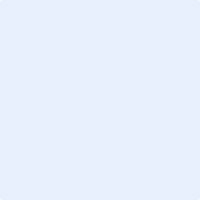 